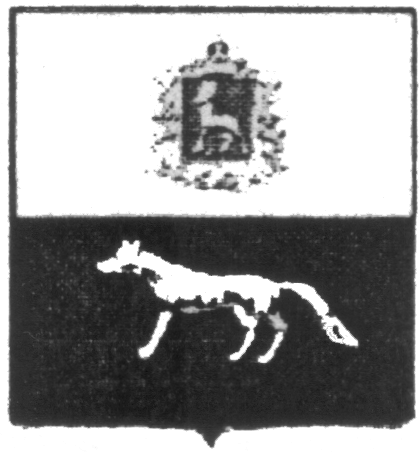 П О С Т А Н О В Л Е Н И Е            от  29.12.2018  № 45Об утверждении муниципальной программы «Устойчивое развитие сельского поселения Антоновка муниципального района Сергиевский» на 2019-2021гг.В соответствии с постановлением Правительства Российской Федерации от 15 июля 2013 года № 598 «О федеральной целевой программе «Устойчивое развитие сельских территорий на 2014-2017 годы и на период до 2020 года», от 06.10.2003 № 131-ФЗ «Об общих принципах организации местного самоуправления в Российской Федерации», Уставом сельского поселения Антоновка, в целях повышения уровня и качества жизни сельского  населения, устойчивого развития сельского поселения, Администрация сельского поселения Антоновка муниципального района СергиевскийПОСТАНОВЛЯЕТ:1.Утвердить муниципальную программу «Устойчивое развитие сельского поселения Антоновка муниципального района Сергиевский» на 2019-2021гг.(Приложение №1 к настоящему Постановлению).2.Установить, что расходные обязательства, возникающие в результате принятия настоящего постановления, исполняются за счет средств областного и местного бюджетов в пределах общего объема бюджетных ассигнований, предусматриваемого на соответствующий финансовый год.3.Опубликовать настоящее Постановление в газете «Сергиевский вестник».4.Настоящее Постановление вступает в силу с 01 января 2019года.Глава сельского поселения Антоновкамуниципального района Сергиевский                                   Долгаев К.Е.Муниципальная программа«Устойчивое развитие сельского поселения Антоновка муниципального района Сергиевский» на 2019-2021гг.ПАСПОРТ1. Характеристика текущего состояния сельского хозяйства в сельском поселении Антоновка муниципального района Сергиевский, основные проблемыМуниципальная программа «Устойчивое развитие сельского поселения Антоновка муниципального района Сергиевский» (далее - Программа) определяет цели, задачи и основные направления развития сельского хозяйства сельского поселения Антоновка Самарской области, финансовое обеспечение и механизмы реализации предусматриваемых мероприятий, показатели их результативности.Программа базируется на положениях Федерального закона от 29 декабря . № 264-ФЗ «О развитии сельского хозяйства» Агропромышленное производство играет важную роль в обеспечении сельского поселения Антоновка муниципального района Сергиевский продуктами питания и жизнеобеспечения сельского населения. Стратегической целью продовольственной безопасности является обеспечение населения безопасной продовольственной продукцией. Определяющая роль в обеспечении продовольственной безопасности отведена сельскому хозяйству. Развитие сельскохозяйственного производства в сельском поселении Антоновка муниципального района Сергиевский, присутствие местной сельскохозяйственной продукции в продовольственной сети района будут являться сдерживающим фактором повышения цен на пищевую продукцию, завозимую из других районов Российской Федерации.На данный момент в сельском поселении Антоновка муниципального района Сергиевский зарегистрировано:307 граждан, ведущих личное подсобное хозяйство на территории сельского поселения Антоновка муниципального района Сергиевский;крестьянских (фермерских) хозяйств нет.Основными направлениями деятельности указанных сельскохозяйственных товаропроизводителей является животноводство, с содержанием крупного рогатого скота (КРС).Реализация мероприятий программы направлена на поддержание и дальнейшее развитие владельцевЛПХ, К(Ф)Х .Исходя из вышеизложенного, можно выделить несколько проблемных вопросов,которые не позволяют сельскохозяйственным товаропроизводителям более эффективно использовать свой производственный потенциал, это:устойчивое сохранение больших различий в рентабельности между группами товаров, между производством и ценами реализации сельскохозяйственной продукции, что сводит производственный потенциал сельскохозяйственных товаропроизводителей к отрицательным экономическим показателям и снижению объемов производства;трудности в реализации собственной продукции, и ее низкая конкурентоспособность;невысокий уровень технического и технологического оснащения хозяйств.Самостоятельно решить вышеуказанные проблемы владельцам ЛПХ, К(Ф)Лвозможно только при поддержке со стороны государства и органов местного самоуправления.Ухудшается и демографическая ситуация на селе. Естественная убыль сельского населения за последние годы увеличилась, снижается продолжительность жизни. Сельское развитие также сдерживается слабостью институтов гражданского общества и прежде всего местного самоуправления, низкой бюджетной обеспеченностью сельских муниципальных образований, отсутствием системы финансовой поддержки местных инициатив, низкой престижностью жизнедеятельности на селе.Учитывая объективные особенности развития сельских территорий и имеющийся значительный разрыв в уровне и качестве жизни на селе по сравнению с городскими территориями, достижение прогресса в изменении сложившейся ситуации возможно только на условиях использования программно - целевого метода, в том числе постановки задачи, определения путей ее решения с привлечением средств государственной поддержки на федеральном уровне.                                                                                                                                                                                                       Этот метод позволяет взаимоувязать мероприятия Программы, исполнителей, сроки, объемы и источники финансирования, контроль за ходом реализации мероприятий Программы и ожидаемые результаты.Без дальнейшего использования программного подхода сложившаяся на сельских территориях проблемная ситуация усугубится, что ставит под угрозу выполнение стратегических задач социально - экономического развития.Целесообразность использования программного подхода для решения задачи по устойчивому развитию сельских территорий подкреплена:взаимосвязью целевых установок устойчивого развития сельских территорий с приоритетами социально-экономического развития в части повышения уровня и качества жизни на селе, создания социальных основ для экономического роста аграрного и других секторов экономики;долгосрочным характером социальных проблем сельских территорий, требующим системного подхода к их решению;высоким уровнем затратности решения накопившихся проблем села, требующим привлечения средств государственной поддержки.2. Основные цели и задачи ПрограммыПрограмма направлена на развитие сельского хозяйства в сельском поселении Антоновка муниципального района Сергиевскийпутем предоставления субсидий владельцам ЛПХ, К(Ф)Х за счет средств бюджета поселения.Для достижения этих целей предусматривается решение следующих задач, реализуемых в мероприятиях, включенных в Программу:поощрение и поддержкаЛПХ (К(Ф)Х в сельском поселении Антоновка муниципального района Сергиевский;активизация участия общественных инициатив в реализации общественно значимых проектов, формирование позитивного отношения к сельской местности и сельскому образу жизни;увеличение количества ЛПХ, К(Ф)Х;увеличение поголовья коров в сельском поселении;вовлечение ЛПХ, К(Ф)Х в животноводческую отрасль экономики. Для оценки достижения поставленных целей предусмотрена система целевых индикаторов и показателей.Достижение целей и выполнение задач Программы будут способствовать решению социально - экономических задач, соответствующих приоритетам государственной политики, направленной на развитие сельского хозяйства и сельских территорий.3.Целевые индикаторы (показатели) муниципальной программы4. Сроки и этапы реализации ПрограммыСрок реализации Программы рассчитан на 2019 - 2021 гг. в один этап.5. Перечень мероприятий муниципальной программы «Устойчивое развитие сельского поселения Антоновка муниципального района Сергиевский» на 2019-2021 годы6. Механизм реализации программыВ целях выполнения всего комплекса мероприятий Программы, решения поставленных задач, достижения запланированных результатов, целевого и эффективного расходования финансовых ресурсов, выделенных на ее реализацию, ответственный исполнитель осуществляет координацию деятельности всех соисполнителей и участников Программы.Муниципальная программа предусматривает ответственность всех ее исполнителей за реализацию закрепленных за ними мероприятий.7. Управление программой и контроль за ее реализациейКонтроль за реализацией мероприятий и целевым использованием бюджетных средств осуществляет Администрация сельского поселения Антоновка муниципального района Сергиевский и  Контрольно-ревизионное управление муниципального района Сергиевский.ПРИЛОЖЕНИЕк постановлению администрации сельского поселения Антоновка муниципального района Сергиевский№ 45     от 29.12.2018г.Наименование программыМуниципальная программа «Устойчивое развитие сельского поселения Антоновкамуниципального района Сергиевский» на 2019-2021гг.Основание для разработкиПостановление Правительства Российской Федерации от 15 июля 2013 года № 598 «О федеральной целевой программе «Устойчивое развитие сельских территорий на 2014-2017 годы и на период до 2020 года», от 06.10.2003 № 131-ФЗ «Об общих принципах организации местного самоуправления в Российской Федерации»Муниципальный заказчик-координатор Программы- Администрация  сельского поселения Антоновка муниципального района Сергиевский Разработчик Программы- Администрация сельского поселения Антоновка муниципального района Сергиевский Цели  муниципальной программы	1. Повышение конкурентоспособности  сельскохозяйственной продукции, создания благоприятной среды для развития предпринимательства.2. Повышение инвестиционной привлекательности  АПК;3. Обеспечение финансовой устойчивости товаропроизводителей АПК;4. Развитие сельского хозяйства путем предоставления субсидийвладельцам ЛПХ, К(Ф)Х;5. Улучшение экономической ситуации в сельской местности.Задачи муниципальной программы	1.Поощрение развития личных подсобных хозяйств, крестьянских (фермерских) хозяйств (далее - ЛПХ, К(Ф)Х) в сельском поселении Антоновка муниципального района Сергиевский;2.Активизация участия общественных инициатив в реализации общественно значимых проектов, формирование позитивного отношения к сельской местности и сельскому образу жизни.4.Увеличение количества ЛПХ, К(Ф)Х.5.Увеличение поголовья коров в сельском поселении.6.Вовлечение ЛПХ, К(Ф)Х в животноводческую отрасль экономики.Целевые индикаторы (показатели) муниципальной программы1.Поголовье  коров в ЛПХ, К(Ф)Х.2.Количество  ЛПХ, К(Ф)Х).Сроки и этапы реализации  муниципальной программыСрок реализации программы: 2019-2021 гг. Объем и источники финансирования  муниципальной программы	Общий объем средств, направленных  на реализацию  муниципальной  программы  составляет  -  9, 000 тыс.рублей,  в  том числе за счет средств областного бюджета-9, 000 тыс.рублей. По годам:2019 г. – 9, 000  тыс.руб.2020 г. – 0,00 тыс.руб.2021 г. – 0,00  тыс.руб.Ожидаемые результаты реализации  муниципальной программы1. Увеличение поголовья коров.2. Увеличение количества ЛПХ, К(Ф)Х.№ п/пНаименование целевого индикатораЕдиница измеренияЗначение целевого индикатора по годамЗначение целевого индикатора по годамЗначение целевого индикатора по годам№ п/пНаименование целевого индикатораЕдиница измерения2019202020211Количество ЛПХединиц3073073072Поголовье коров во всех категориях хозяйствголов888№ п/пНаименование мероприятийСрок исполнения, годыОбъем финансирования по годам, тыс.рублейОбъем финансирования по годам, тыс.рублейОбъем финансирования по годам, тыс.рублейОбъем финансирования по годам, тыс.рублейИсточники финансирования№ п/пНаименование мероприятийСрок исполнения, годы201920202021ВсегоИсточники финансирования1Предоставление субсидий за счёт средств бюджета сельского поселения гражданам, ведущим личное подсобное хозяйство на территории сельского поселения, в целях возмещения затрат  в связи с производством сельскохозяйственной продукции в части расходов на содержание коров2019-20219,0000,000,009,000Областнойбюджет